To jest ramowy program, który może być modyfikowany przez prowadzących wyprawę w zależności od rodzaju pogody i możliwości uczestników. Na wypadek zdecydowanie niesprzyjających warunków atmosferycznych realizować będziemy warianty krajoznawcze. Do wycieczek wysokogórskich wymagany jest sprzęt specjalistyczny: raki, czekan (zamiennie kijki), pas  asekuracyjny dolny górny, lonża na Via ferraty, kask (na ferraty), rękawiczki, łopata śniegowa, karabinki HMS , „prusiki” itp. Planujemy w połowie kwietnia br. szkolenie w poruszaniu się w rakach, w zespołach asekuracyjnych, metodach i sposobach  unikania niebezpieczeństw, metodach wychodzenia ze szczelin, ratowania innych itp. czyli ogólne szkolenie poruszania się po górach w warunkach zimowych. Ponadto należy zabrać: ważny przynajmniej 3 m-ce paszport-dowód osobisty nie uszkodzony,Kartę EKUZ  turystyczną odzież i obuwie,  zalecane leki. Ponieważ będziemy się poruszać w górach wysokich niezbędne będzie posiadanie zapasu suchych rękawiczek, pozostałego ubrania, suszarek do butów lub zapasu suchych. Uczestnictwo w wyprawie powinny starannie rozważyć osoby cierpiące na lęk wysokości, bez obycia w terenie wysokogórskim, mające kłopoty z układem krążeniowo-oddechowym i wytrzymałością na trudy górskiej wędrówki choć i dla nich zawsze będzie atrakcyjna i bezpieczna alternatywa. Osoby zainteresowane wykupieniem zbiorowego ubezpieczenia związanego z poruszaniem się po terenach wysokogórskich proszone są podanie dokładnego adresu i nr PESEL do B.T. Wakacyjny Raj. Warunki tego ubezpieczenia i cena będzie podana w późniejszym terminie. Wszystkim pozostałym osobom zalecamy ubezpieczenie się od kosztów leczenia. Godzinę wyjazdu proszę sprawdzać na stronie www.pttns.pl w tygodniu od 9 do 12. 07. lub tel. w B.T. Wakacyjny Raj. Spotkanie organizacyjne z zapisami na ubezpieczenie 30 lipca tradycyjnie w „ogródku piwnym” w Rynku w Nowym Sączu o godz. 17-tej.WAŻNE!!!! proszę podać rozmiar koszulki do B.T. W.Raj! Do 15  czerwca! Warunki uczestnictwa: Wpłacenie pełnej kwoty złotówkowej do 30 czerwca br. Przy zapisach z powodów opłacania 30/40 zaliczek na poczet noclegów wymagane wpłacenie kwoty 350 zł. Kwota ta przed upływem 31 maja będzie zwracana w 100%, w późniejszym terminie w kwocie zależnej od rozliczenia całkowitego imprezy. To tej chwili zwracane będzie tylko jej 50 %.Chyba że osoba rezygnująca sprowadzi- rekomenduje kogoś na swoje miejsce. PTT jest Org. Pożytku Publicznego  i nikt z organizatorów, czy prowadzących nie pobiera wynagrodzenia.POLSKIE TOWARZYSTWO TATRZAŃSKIE ODDZIAŁ BESKID 
im. prof. Feliksa Rapfa  W NOWYM SĄCZU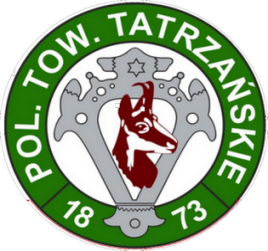 Zaprasza na wyprawę oddziałową pt.„ALPY W WIELU OBRAZACHCZYLI NIE TYLKO FERRATOWY ZAWRÓT GŁOWY”W PROGRAMIE: ALPY SALTZBURSKIE- (DACHSTEIN, Hochkönig), aLPY BAWARSKIE -Wettersteingebirge-ZUGSPITZE 2962 M NPM, wYSOKIE TAURY-MASYW GROSGLOCNERA 3792 M NPM, ALPY JULIJSKIE -WŁOSKA CZĘŚĆ -JOF DI MONTASIO 2755 M NPM, KARAWANKI STOL 2236 M NPMTERMIN?:: 2-18 SIERPIEŃ 2013 ROKUKOSZT ?-750 ZŁ + 300€14 NOCLEGÓW! WIEKSZOŚĆ W HOTELACH oraz HOSTELACH I SCHRONISKACH  GÓRSKICHOrganizatorzy tym razem zaproponowali obszar, który mijany był na długich trasach przejazdowych na wyprawy PTT. Alpy to górski kręgosłup Europy, tak bliski Polakom 
z racji alpejskiego charakteru Tatr i ich umiłowania. Pora pokornie rozpocząć poznawanie mało znanych szerszemu gremium gór, zwłaszcza, że zagospodarowanie ich w infrastrukturę turystyczną pozwoli zadowolić i usatysfakcjonować turystów o rożnym stopniu kondycji, wytrenowania i obycia się z wysokimi górami. Tak! nie tylko ferraty będą nas interesować, choć dla ich fascynatów mogą one być wyłącznym elementem. Alternatyw wysokiej ekspozycji i przestrzeni będzie wiele w postaci zwykłych turystycznych szlaków, kolejek górskich, plażowania nad jeziorami lub basenami czy podziwiania wodospadów czy jaskiń.   Prowadzący: Robert Cempa &CO, 
Wojciech Szarotahttp://wfs.cba.pl/Alpy08/RD01.htmlz Koła Przewodników Polskiego Towarzystwa Tatrzańskiego Oddział „BESKID”  w Nowym Sączu(wszelkie podobieństwo do podobnych autorskich biuletynów zupełnie przypadkoweSzczegółowy program wycieczkiwyjazd:Wyjazd autokarem z Nowego Sącza (ul Morawskiego nieopodal DKK- MOK Al. Wolności ) zbiórka i wyjazd o godz. 17.40 dnia  02 sierpnia  2013 r.przejazd przez Słowację -Wiedeń- w rejon P.N. Dachstein-Ramsau Wędrówki piesze i przejazdy:03 sierpnia – Dojazd do zakwaterowania w rejonie Dachstein  3 noclegi  Hotel Ebnerwirt  w miejscowosci Eben im Pongau. Do Ferraty Królewskiej Konigsjodler jest stamtad ok 35-40 km , do Hoche Dachstein ok 30 km blisko do Ramsau , Kulm , Bischofshofen wszędzie skocznie narciarskie w Kulm nawet mamucia w odległosci 5 km w Altenmarkt im Pongau znajduja sie Thermy Amade .04 sierpnia – Dachstein wpis. Na listę UNESCO!- wyjazd kolejką na Hunerkogel, lub dojazd do Gasausee (parking) skąd przejście pod Hoher Dahstein 3004 m npm. Zwiedzanie na zakończenie dnia miejscowości Hallstatt, słynącej z stanowisk archeologicznych które dały nazwę podobnej kulturze /wczesnej epoka żelaza/.05 sierpnia Pasmo HOHKÖNIG, dla nielicznych Ferrata Królewska Konigsjodler – przejazd do Muhlbach skąd można odbyć wycieczki bezpośrednio bardzo wymagająca ferratą bądź w pasmo Dienter Berge na szczyt Schnebergkreuz 1921 m npm, dla pozostałych  proponujemy obejrzenie Świata Lodowych Olbrzymów-Eisreisenwelt czyli? najsłynniejszej do obejrzenia jaskini  lodowej w Austrii i uważanej za największą lodową jaskinię świata. Oczywiście po treningu w Ramsau pierwszy konkurs skoków w Bischofshofen!6 sierpnia  przejazd  w rejon Zugspitze– najwyższego szczytu Niemiec 2962 m npm.po drodze zwiedzanie Innsbrucka (II konkurs skoków), przejazd do Lermoos Hotel  Grieserhof  (od 6-10 sierpnia)7 sierpnia wjazd kolejką na Zugspitze Tiroler Zugspitzbahn bądź wejście normalnym szlakiem górskim.8 sierpnia  - Przejazd do Garmisch Parten Kirchen (III Konkurs skoków na Ga-Pa) i w  okolice Griesen  by dalej przejść ścieżka wokół Jeziora Eibsee z widokiem na Zugspitze  GRUPA FERRATOWA WŁASNY PROGRAM w Masywie Zugspitze lub w Grupie Memminger.09 sierpnia - Przejazd autokarem do  Obersdorfu /IV konkurs skoków/ (Alpy Algawskie)-Fuessen	 na zachód od rzeki Lech.Zamek królewski Hohenschwangau, Neuschwanstein- szczyty Nebelhorn , wąwóz wapienny Breitachklamm10  sierpnia  - Przejazd do Kals w Wysokie Taury (południowa część) W Wysokich Taurach przebywać będziemy do 13 sierpnia. W tym rejonie będziemy spać w hotelu i schronisku górskim. Od strony południowej wiedzie wiele szlaków w miarę bezpiecznych w rejon Grossglocknera. Ambitnej i wyszkolonej w wędrówce w warunkach zimowej grupie damy „szanse” zdobycie tego najwyższego szczytu Austrii i najbliższego ponad 3,5 tys szczytu od Polski. Tutaj po noclegu w schronisku górskim dla każdego będzie czekał inny bardzo ciekawy program.13 sierpnia  w stronę włoskiej części Alp Julijskich /do  16 sierpnia/Jof di Montasio-2755 m npm. (Nasz znajomy /po ostatniej wyprawie w Alpu Julijskie/Jacek Płonczyński wydał kolejny przewodnik po Alpach Julijskich poszerzony o część włoską-zachęcamy do kupna!) 16 sierpnia – Przejazd przez Karawanki  aby zdobyć ich najwyższy szczyt Stol/Hohstul- 2236 m npm. Również ferraty./18/ sierpnia-przyjazd do PolskiPolskie Towarzystwo Tatrzańskie Oddział „Beskid” w Nowym SączuPunkt informacyjny i zapisy na wycieczki:BP „Wakacyjny Raj”, ul. Sobieskiego 14 a/2, tel.  18444-29-22; 513-017-830   internet: www.pttns.pl, e-mail: beskid@ptt.org.plopr. Wojciech Szarota, Robert Cempa, Arkadiusz Rybińsk